ОБЩИЕ СВЕДЕНИЯ Учебная дисциплина «История модных домов» изучается в третьем семестре.Курсовая работа – не предусмотрена.Форма промежуточной аттестации: экзамен Место учебной дисциплины в структуре ОПОПУчебная дисциплина «История модных домов» относится к части, формируемой участниками образовательных отношений.Основой для освоения дисциплины являются результаты обучения по предшествующим дисциплинам и практикам:История;Культурология.Результаты обучения по учебной дисциплине, используются при изучении следующих дисциплин и прохождения практик:История костюма и моды;Конструирование изделий из кожи (итальянская методика);Конструирование изделий из кожи.Результаты освоения учебной дисциплины в дальнейшем будут использованы при прохождении учебной ознакомительной практики и выполнении выпускной квалификационной работы. ЦЕЛИ И ПЛАНИРУЕМЫЕ РЕЗУЛЬТАТЫ ОБУЧЕНИЯ ПО ДИСЦИПЛИНЕ (МОДУЛЮ)Целями изучения дисциплины «История модных домов» является:изучение теоретических основ развития высокой моды от возникновения первых домов моды до мировых брендов индустрии моды наших дней; развитие чувства стиля и гармонии, знакомство с лучшими мировыми образцами люксовых брендов, стимулирование студентов к творческой деятельности;изучение особенности стилей и модных течений в 20 веке, модных трендов, формирование навыков выявлять особенности товаров класса «люкс», отличительные черты люксовыхбрендов;использование в практической деятельности знаний творчества крупнейших домов моды, инструментов брендинга, применимых к люксовым брендам, анализ тенденций моды;формирование у обучающихся компетенций, установленных образовательной программой в соответствии с ФГОС ВО по данной дисциплине.Результатом обучения по учебной дисциплине «История модных домов» является овладение обучающимися знаниями, умениями, навыками и опытом деятельности, характеризующими процесс формирования компетенции(й) и обеспечивающими достижение планируемых результатов освоения учебной дисциплины.Формируемые компетенции, индикаторы достижения компетенций, соотнесённые с планируемыми результатами обучения по дисциплине:СТРУКТУРА И СОДЕРЖАНИЕ УЧЕБНОЙ ДИСЦИПЛИНЫ/МОДУЛЯОбщая трудоёмкость учебной дисциплины/модуля по учебному плану составляет:Структура учебной дисциплины/модуля для обучающихся по видам занятий (очная форма обучения)Структура учебной дисциплины/модуля для обучающихся по разделам и темам дисциплины (очная форма обучения):Краткое содержание учебной дисциплиныОрганизация самостоятельной работы обучающихсяСамостоятельная работа студента – обязательная часть образовательного процесса, направленная на развитие готовности к профессиональному и личностному самообразованию, на проектирование дальнейшего образовательного маршрута и профессиональной карьеры.Самостоятельная работа обучающихся по дисциплине организована как совокупность аудиторных и внеаудиторных занятий и работ, обеспечивающих успешное освоение дисциплины. Аудиторная самостоятельная работа обучающихся по дисциплине выполняется на учебных занятиях под руководством преподавателя и по его заданию. Аудиторная самостоятельная работа обучающихся входит в общий объем времени, отведенного учебным планом на аудиторную работу, и регламентируется расписанием учебных занятий. Внеаудиторная самостоятельная работа обучающихся – планируемая учебная, научно-исследовательская, практическая работа обучающихся, выполняемая во внеаудиторное время по заданию и при методическом руководстве преподавателя, но без его непосредственного участия, расписанием учебных занятий не регламентируется.Внеаудиторная самостоятельная работа обучающихся включает в себя:подготовку к лекциям, практическим занятиям, экзамену;изучение учебных пособий;изучение теоретического и практического материала по рекомендованным             источникам;выполнение индивидуальных заданий;подготовка к промежуточной аттестации в течение семестра.Самостоятельная работа обучающихся с участием преподавателя в форме иной контактной работы предусматривает групповую и (или) индивидуальную работу с обучающимися и включает в себя:проведение индивидуальных и групповых консультаций по отдельным темам дисциплины;проведение консультаций перед экзаменом по необходимости.Перечень разделов/тем/, полностью или частично отнесенных на самостоятельное изучение с последующим контролем:Применение электронного обучения, дистанционных образовательных технологийРеализация программы учебной дисциплины с применением электронного обучения и дистанционных образовательных технологий регламентируется действующими локальными актами университета.Учебная деятельность частично проводится на онлайн-платформе за счет применения учебно-методических электронных образовательных ресурсов:РЕЗУЛЬТАТЫ ОБУЧЕНИЯ ПО ДИСЦИПЛИНЕ/МОДУЛЮ, КРИТЕРИИ ОЦЕНКИ УРОВНЯ СФОРМИРОВАННОСТИ КОМПЕТЕНЦИЙ, СИСТЕМА И ШКАЛА ОЦЕНИВАНИЯСоотнесение планируемых результатов обучения с уровнями сформированности компетенции(й).ОЦЕНОЧНЫЕ СРЕДСТВА ДЛЯ ТЕКУЩЕГО КОНТРОЛЯ УСПЕВАЕМОСТИ И ПРОМЕЖУТОЧНОЙ АТТЕСТАЦИИ, ВКЛЮЧАЯ САМОСТОЯТЕЛЬНУЮ РАБОТУ ОБУЧАЮЩИХСЯПри проведении контроля самостоятельной работы обучающихся, текущего контроля и промежуточной аттестации по учебной дисциплине проверяется уровень сформированности у обучающихся компетенций и запланированных результатов обучения по дисциплине, указанных в разделе 2 настоящей программы.Формы текущего контроля успеваемости, примеры типовых заданий: Критерии, шкалы оценивания текущего контроля успеваемости:Промежуточная аттестация:Критерии, шкалы оценивания промежуточной аттестации учебной дисциплины/модуля:Система оценивания результатов текущего контроля и промежуточной аттестации.Оценка по дисциплине выставляется обучающемуся с учётом результатов текущей и промежуточной аттестации.ОБРАЗОВАТЕЛЬНЫЕ ТЕХНОЛОГИИРеализация программы предусматривает использование в процессе обучения следующих образовательных технологий:проблемная лекция;проектная деятельность;проведение интерактивных лекций;групповых дискуссий;поиск и обработка информации с использованием сети Интернет;дистанционные образовательные технологии;применение электронного обучения;просмотр учебных фильмов с их последующим анализом;использование на лекционных занятиях видеоматериалов и наглядных пособий;самостоятельная работа в системе компьютерного тестирования;обучение в сотрудничестве (командная, групповая работа).ПРАКТИЧЕСКАЯ ПОДГОТОВКАПрактическая подготовка в рамках учебной дисциплины реализуется при проведении практических занятий предусматривающих участие обучающихся в выполнении отдельных элементов работ, связанных с будущей профессиональной деятельностью. Проводятся отдельные занятия лекционного типа, которые предусматривают передачу учебной информации обучающимся, которая необходима для последующего выполнения практической работы.ОРГАНИЗАЦИЯ ОБРАЗОВАТЕЛЬНОГО ПРОЦЕССА ДЛЯ ЛИЦ С ОГРАНИЧЕННЫМИ ВОЗМОЖНОСТЯМИ ЗДОРОВЬЯПри обучении лиц с ограниченными возможностями здоровья и инвалидов используются подходы, способствующие созданию безбарьерной образовательной среды: технологии дифференциации и индивидуального обучения, применение соответствующих методик по работе с инвалидами, использование средств дистанционного общения, проведение дополнительных индивидуальных консультаций по изучаемым теоретическим вопросам и практическим занятиям, оказание помощи при подготовке к промежуточной аттестации.При необходимости рабочая программа дисциплины может быть адаптирована для обеспечения образовательного процесса лицам с ограниченными возможностями здоровья, в том числе для дистанционного обучения.Учебные и контрольно-измерительные материалы представляются в формах, доступных для изучения студентами с особыми образовательными потребностями с учетом нозологических групп инвалидов:Для подготовки к ответу на практическом занятии, студентам с ограниченными возможностями здоровья среднее время увеличивается по сравнению со средним временем подготовки обычного студента.Для студентов с инвалидностью или с ограниченными возможностями здоровья форма проведения текущей и промежуточной аттестации устанавливается с учетом индивидуальных психофизических особенностей (устно, письменно на бумаге, письменно на компьютере, в форме тестирования и т.п.). Промежуточная аттестация по дисциплине может проводиться в несколько этапов в форме рубежного контроля по завершению изучения отдельных тем дисциплины. При необходимости студенту предоставляется дополнительное время для подготовки ответа на зачете или экзамене.Для осуществления процедур текущего контроля успеваемости и промежуточной аттестации обучающихся создаются, при необходимости, фонды оценочных средств, адаптированные для лиц с ограниченными возможностями здоровья и позволяющие оценить достижение ими запланированных в основной образовательной программе результатов обучения и уровень сформированности всех компетенций, заявленных в образовательной программе.МАТЕРИАЛЬНО-ТЕХНИЧЕСКОЕ ОБЕСПЕЧЕНИЕ ДИСЦИПЛИНЫ Материально-техническое обеспечение дисциплины при обучении с использованием традиционных технологий обучения.Материально-техническое обеспечение учебной дисциплины при обучении с использованием электронного обучения и дистанционных образовательных технологий.Технологическое обеспечение реализации программы осуществляется с использованием элементов электронной информационно-образовательной среды университета.УЧЕБНО-МЕТОДИЧЕСКОЕ И ИНФОРМАЦИОННОЕ ОБЕСПЕЧЕНИЕ УЧЕБНОЙ ДИСЦИПЛИНЫ/УЧЕБНОГО МОДУЛЯИНФОРМАЦИОННОЕ ОБЕСПЕЧЕНИЕ УЧЕБНОГО ПРОЦЕССАРесурсы электронной библиотеки, информационно-справочные системы и профессиональные базы данных:Перечень программного обеспеченияЛИСТ УЧЕТА ОБНОВЛЕНИЙ РАБОЧЕЙ ПРОГРАММЫ УЧЕБНОЙ ДИСЦИПЛИНЫ/МОДУЛЯВ рабочую программу учебной дисциплины/модуля внесены изменения/обновления и утверждены на заседании кафедры:Министерство науки и высшего образования Российской ФедерацииМинистерство науки и высшего образования Российской ФедерацииФедеральное государственное бюджетное образовательное учреждениеФедеральное государственное бюджетное образовательное учреждениевысшего образованиявысшего образования«Российский государственный университет им. А.Н. Косыгина«Российский государственный университет им. А.Н. Косыгина(Технологии. Дизайн. Искусство)»(Технологии. Дизайн. Искусство)»ИнститутТехнологический институт легкой промышленностиКафедра Художественного моделирования, конструирования и технологии изделий из кожи РАБОЧАЯ ПРОГРАММАУЧЕБНОЙ ДИСЦИПЛИНЫРАБОЧАЯ ПРОГРАММАУЧЕБНОЙ ДИСЦИПЛИНЫРАБОЧАЯ ПРОГРАММАУЧЕБНОЙ ДИСЦИПЛИНЫ История модных домов История модных домов История модных домовУровень образования бакалавриатбакалавриатНаправление подготовки29.03.05 Конструирование изделий легкой промышленности Направленность (профиль)Художественное моделирование и цифровое проектирование изделий из кожи  Художественное моделирование и цифровое проектирование изделий из кожи  Срок освоения образовательной программы по очной форме обучения4 года 4 года Форма(-ы) обученияочнаяочнаяРабочая программа учебной дисциплины «История модных домов» основной профессиональной образовательной программы высшего образования, рассмотрена и одобрена на заседании кафедры, протокол № 21 от 28.06.2021 г.Рабочая программа учебной дисциплины «История модных домов» основной профессиональной образовательной программы высшего образования, рассмотрена и одобрена на заседании кафедры, протокол № 21 от 28.06.2021 г.Рабочая программа учебной дисциплины «История модных домов» основной профессиональной образовательной программы высшего образования, рассмотрена и одобрена на заседании кафедры, протокол № 21 от 28.06.2021 г.Рабочая программа учебной дисциплины «История модных домов» основной профессиональной образовательной программы высшего образования, рассмотрена и одобрена на заседании кафедры, протокол № 21 от 28.06.2021 г.Разработчик(и) рабочей программы учебной дисциплины:Разработчик(и) рабочей программы учебной дисциплины:Разработчик(и) рабочей программы учебной дисциплины:Разработчик(и) рабочей программы учебной дисциплины:доцент Е.С. Рыкова Е.С. Рыкова Заведующий кафедрой:Заведующий кафедрой:В.В. Костылева Код и наименование компетенцииКод и наименование индикаторадостижения компетенцииПланируемые результаты обучения по дисциплинеПК-1 Способен анализировать модные тенденции в моделировании обуви и кожгалантерейных изделиях, исследовать потребительские требования, предъявляемые к обуви и кожгалантерейным изделиям с последующим применением результатов на практике ИД-ПК-1.1 Проведение ретроспективного анализа, исследование и проведение сравнительной оценки дизайна моделей и коллекций обуви и кожгалантерейных изделий для определения факторов дизайна, способствующих успеху на рынке  - систематизирует информацию о моде, полученную из отечественных и зарубежных источников;- использует теоретические знания о влиянии моды на развитие и обновление общества, основных функциях моды, этапах становления модных домов;- оценивает важность стилистических и конструктивных идей заложенных в изделиях модных домов;- применяет отечественный и зарубежный опыт модных домов в своей профессиональной деятельности;- владеет навыками организации работ по исследованию и совершенствованию эстетических качеств и конструкций изделий легкой промышленности, дает оценку проведенным исследованиям.УК-5 Способен воспринимать межкультурное разнообразие общества в социально-историческом, этическом и философском контекстахИД-УК-5.1Анализ современного состояния общества в социально-историческом, этическом и философском контекстах - систематизирует информацию о моде, полученную из отечественных и зарубежных источников;- использует теоретические знания о влиянии моды на развитие и обновление общества, основных функциях моды, этапах становления модных домов;- оценивает важность стилистических и конструктивных идей заложенных в изделиях модных домов;- применяет отечественный и зарубежный опыт модных домов в своей профессиональной деятельности;- владеет навыками организации работ по исследованию и совершенствованию эстетических качеств и конструкций изделий легкой промышленности, дает оценку проведенным исследованиям.по очной форме обучения – 3з.е.108час.Структура и объем дисциплиныСтруктура и объем дисциплиныСтруктура и объем дисциплиныСтруктура и объем дисциплиныСтруктура и объем дисциплиныСтруктура и объем дисциплиныСтруктура и объем дисциплиныСтруктура и объем дисциплиныСтруктура и объем дисциплиныСтруктура и объем дисциплиныОбъем дисциплины по семестрамформа промежуточной аттестациивсего, часКонтактная аудиторная работа, часКонтактная аудиторная работа, часКонтактная аудиторная работа, часКонтактная аудиторная работа, часСамостоятельная работа обучающегося, часСамостоятельная работа обучающегося, часСамостоятельная работа обучающегося, часОбъем дисциплины по семестрамформа промежуточной аттестациивсего, часлекции, часпрактические занятия, часлабораторные занятия, часпрактическая подготовка, часкурсовая работа/курсовой проектсамостоятельная работа обучающегося, часпромежуточная аттестация, час3 семестрэкзамен10817343027Всего:10817343027Планируемые (контролируемые) результаты освоения: код(ы) формируемой(ых) компетенции(й) и индикаторов достижения компетенцийНаименование разделов, тем;форма(ы) промежуточной аттестацииВиды учебной работыВиды учебной работыВиды учебной работыВиды учебной работыСамостоятельная работа, часВиды и формы контрольных мероприятий, обеспечивающие по совокупности текущий контроль успеваемости;формы промежуточного контроля успеваемостиПланируемые (контролируемые) результаты освоения: код(ы) формируемой(ых) компетенции(й) и индикаторов достижения компетенцийНаименование разделов, тем;форма(ы) промежуточной аттестацииКонтактная работаКонтактная работаКонтактная работаКонтактная работаСамостоятельная работа, часВиды и формы контрольных мероприятий, обеспечивающие по совокупности текущий контроль успеваемости;формы промежуточного контроля успеваемостиПланируемые (контролируемые) результаты освоения: код(ы) формируемой(ых) компетенции(й) и индикаторов достижения компетенцийНаименование разделов, тем;форма(ы) промежуточной аттестацииЛекции, часПрактические занятия, часЛабораторные работы/ индивидуальные занятия часПрактическая подготовка, часСамостоятельная работа, часВиды и формы контрольных мероприятий, обеспечивающие по совокупности текущий контроль успеваемости;формы промежуточного контроля успеваемостиТретий семестрТретий семестрТретий семестрТретий семестрТретий семестрТретий семестрТретий семестрПК-1, УК-5: ИД-ПК-1.1ИД-УК-5.1 Раздел I. Понятие мода364Формы текущего контроля по разделу I:подготовка презентаций,эссе,тестирование, устный опросПК-1, УК-5: ИД-ПК-1.1ИД-УК-5.1 Тема 1.1 Понятие «мода» и ее функции. Возникновение домов моды1,51Формы текущего контроля по разделу I:подготовка презентаций,эссе,тестирование, устный опросПК-1, УК-5: ИД-ПК-1.1ИД-УК-5.1 Тема 1.2 Идеи реформы костюма. Рождение моды XX века. Мода 1920 -х годов.1,51Формы текущего контроля по разделу I:подготовка презентаций,эссе,тестирование, устный опросПК-1, УК-5: ИД-ПК-1.1ИД-УК-5.1 Практическое занятие 1.1 Понятие «мода». Анализ актуальных модных тенденций 31Формы текущего контроля по разделу I:подготовка презентаций,эссе,тестирование, устный опросПК-1, УК-5: ИД-ПК-1.1ИД-УК-5.1 Практическое занятие 1.2 Дома высокой моды второй половины XIX — начала XX в.31Формы текущего контроля по разделу I:подготовка презентаций,эссе,тестирование, устный опросПК-1, УК-5: ИД-ПК-1.1ИД-УК-5.1 Раздел II. Понятие люксовый бренд22Формы текущего контроля по разделу II:устный опрос ПК-1, УК-5: ИД-ПК-1.1ИД-УК-5.1 Тема 2.1 Люксовые бренды, основные характеристики и отличительные черты22Формы текущего контроля по разделу II:устный опрос ПК-1, УК-5: ИД-ПК-1.1ИД-УК-5.1Раздел III. Модные дома Франции 31010Формы текущего контроля по разделу III:подготовка презентаций,тестированиеПК-1, УК-5: ИД-ПК-1.1ИД-УК-5.1Тема 3.1 Модные дома Франции 3Формы текущего контроля по разделу III:подготовка презентаций,тестированиеПК-1, УК-5: ИД-ПК-1.1ИД-УК-5.1Практическое занятие № 3.1 Модный дом Hermes  22Формы текущего контроля по разделу III:подготовка презентаций,тестированиеПК-1, УК-5: ИД-ПК-1.1ИД-УК-5.1Практическое занятие № 3.2 Модный дом Louis Vitton22Формы текущего контроля по разделу III:подготовка презентаций,тестированиеПК-1, УК-5: ИД-ПК-1.1ИД-УК-5.1Практическое занятие № 3.3 Модный дом Chanel 22Формы текущего контроля по разделу III:подготовка презентаций,тестированиеПК-1, УК-5: ИД-ПК-1.1ИД-УК-5.1Практическое занятие № 3.4 Модный дом Lanvin22Формы текущего контроля по разделу III:подготовка презентаций,тестированиеПК-1, УК-5: ИД-ПК-1.1ИД-УК-5.1Практическое занятие № 3.5 Модный дом Cartier2Формы текущего контроля по разделу III:подготовка презентаций,тестированиеПК-1, УК-5: ИД-ПК-1.1ИД-УК-5.1Раздел IV. Модные дома Италии366Формы текущего контроля по разделу IV:подготовка презентаций,тестированиеустный опросПК-1, УК-5: ИД-ПК-1.1ИД-УК-5.1Тема 4.1 Модные дома Италии3Формы текущего контроля по разделу IV:подготовка презентаций,тестированиеустный опросПК-1, УК-5: ИД-ПК-1.1ИД-УК-5.1Практическое занятие № 4.1 Модный дом  Prada22Формы текущего контроля по разделу IV:подготовка презентаций,тестированиеустный опросПК-1, УК-5: ИД-ПК-1.1ИД-УК-5.1Практическое занятие № 4.2 Модный дом Cucci   22Формы текущего контроля по разделу IV:подготовка презентаций,тестированиеустный опросПК-1, УК-5: ИД-ПК-1.1ИД-УК-5.1Практическое занятие № 4.3 Модный дом Dolce & Cabbana 22Формы текущего контроля по разделу IV:подготовка презентаций,тестированиеустный опросПК-1, УК-5: ИД-ПК-1.1ИД-УК-5.1Раздел V.  Модные дома Британии 344Формы текущего контроля по разделу V:подготовка презентаций,тестирование,устный опросПК-1, УК-5: ИД-ПК-1.1ИД-УК-5.1Тема 5.1 Модные дома Британии3Формы текущего контроля по разделу V:подготовка презентаций,тестирование,устный опросПК-1, УК-5: ИД-ПК-1.1ИД-УК-5.1Практическое занятие № 5.1 Модный дом Berberry22Формы текущего контроля по разделу V:подготовка презентаций,тестирование,устный опросПК-1, УК-5: ИД-ПК-1.1ИД-УК-5.1Практическое занятие № 5.2 Vivienne Westwood – королева британской моды 22Формы текущего контроля по разделу V:подготовка презентаций,тестирование,устный опросПК-1, УК-5: ИД-ПК-1.1ИД-УК-5.1Раздел VI. Легендарные обувные бренды 384Формы текущего контроля по разделу V:подготовка презентаций,тестирование,устный опросПК-1, УК-5: ИД-ПК-1.1ИД-УК-5.1Тема 6.1 Обувь, изменившая мир 1,5Формы текущего контроля по разделу VI:подготовка презентаций,тестированиеПК-1, УК-5: ИД-ПК-1.1ИД-УК-5.1Тема 6.2 Инновации Salvatore Ferragamo 1,5Формы текущего контроля по разделу VI:подготовка презентаций,тестированиеПК-1, УК-5: ИД-ПК-1.1ИД-УК-5.1Практическое занятие № 6.1 Нестареющая классика John Lobb 42Формы текущего контроля по разделу VI:подготовка презентаций,тестированиеПК-1, УК-5: ИД-ПК-1.1ИД-УК-5.1Практическое занятие № 6.2 Креативные решения от дизайнера Коби Леви42Формы текущего контроля по разделу VI:подготовка презентаций,тестированиеПК-1, УК-5: ИД-ПК-1.1ИД-УК-5.1Экзамен27экзамен по билетам / электронное тестированиеИТОГО за 3 семестр 173457№ ппНаименование раздела и темы дисциплиныСодержание раздела (темы)Раздел IПонятие «мода» Понятие «мода» Тема 1.1Понятие «мода» и ее функции. Возникновение домов моды.Определение понятия «мода». Мода как социальное явлений, ее функции.  Рождение моды в Западной Европе. Средневековые цеха. Развитие модной индустрии — от мануфактур до фабрик и конфекционных домов XIX в. Рождение высокой моды. Деятельность Ч.-Ф. Ворта. Дома высокой моды второй половины XIX — начала XX в. Дома моды в РоссииТема 1.2Идеи реформы костюма. Рождение моды XX века. Мода 1920 -х годов. Движение за реформу женского костюма в XIX — начале XX в. «Эстетский» костюм конца XIX — начала XX в. Русские сезоны в Париже. Изменения в одежде во время Первой мировой войны. Мода 1920-х годов — новые образы и новые материалы. Стиль «ар-деко» и высокая мода 1920-х годов. Раздел II Понятие «люксовый бренд»  Понятие «люксовый бренд» Тема 2.1Люксовые бренды, основные характеристики и отличительные черты.Определение понятия «товары класса люкс», характеристики люксового бренда по Келлеру, новые подходы к классификации брендов: И.Д. Котрялова, Н. Тесакова, В. Тесаков,  А. Эллвуд. Колесо бренда.Раздел IIIМодные дома ФранцииМодные дома ФранцииТема 3.1Модные дома ФранцииИстория становления и развития модных домов Франции: Hermes, Louis Vitton, Chanel, Lanvin, Cartier. Коды модных домов, влияние на развитие моды и стиля. Модные дома Франции сегодня.  Биографии создателей Модных домов. Влияние творчества Коко Шанель на европейскую моду XX века. Раздел IV.Модные дома ИталииМодные дома ИталииТема 4.1Модные дома ИталииЗнаменитые дома моды Италии-становление и развитие: Prada. Cucci, Dolce & Cabbana. Биографии создателей Модных домов. Коды модных домов. Дома моды сегодня: актуальные тренды и обзор последних коллекций. Раздел V.  Модные дома БританииМодные дома БританииТема 5.1 Модные дома БританииОсобенности британской моды. Модный дом Berberry-история становления и развития, инновационные материалы и конструкции. Коды модных домов. Модные дома сегодня: сохранение традиций и обновление. Биография В. Вествуд, ее творчество и социальная позиция, влияние на модную индустрию и вклад в историю моды. Раздел VI. Легендарные обувные брендыЛегендарные обувные брендыТема 6.1Обувь, изменившая мирИстория создания и эволюция популярных моделей обуви, созданных в разные временные периоды великими дизайнерами и модельерами, которые остаются актуальными сегодня. В разделе изучаются модели обуви от нестареющей классики от британского модного дома John Lobb, до креативных моделей современных дизайнеров. Обувь как арт-объект.  Поэтика обуви, экскурс по художественным произведениям.Тема 6.2Инновации Salvatore Ferragamo Salvatore Ferragamo -король сапожников и сапожник королей-биография дизайнера. Инновации и креатиные решения моделей обуви. История становления и развития модного дома. № ппНаименование раздела дисциплины, выносимые на самостоятельное изучениеЗадания для самостоятельной работыВиды и формы контрольных мероприятий(учитываются при проведении текущего контроля)Трудоемкость, часРаздел I. Понятие модаТема 1.1 Понятие «мода» и ее функции. Возникновение домов модыПодготовить эссе на тему «Мое отношение к моде».Выполнить фешн-иллюстрацию исторического костюма заданного стиля.устное собеседование по результатам выполненной работы2Тема 1.2 Идеи реформы костюма. Рождение моды XX века. Мода 1920 -х годов.Подготовить эссе на тему «Современный женский и/или мужской костюм». Выполнить фешн-иллюстрацию современного костюма.Выполнить фешн-иллюстрацию костюма 1920 по материалам фильма «Великий Гетсби».устное собеседование по результатам выполненной работы2Раздел IIПонятие «люксовый бренд»Понятие «люксовый бренд»Понятие «люксовый бренд»Понятие «люксовый бренд»Тема 2.2Люксовые бренды, основные характеристики и отличительные чертыподготовить информационное сообщениеустное собеседование по результатам выполненной работы2Раздел IIIМодные дома Франции Модные дома Франции Тема 3.1Модные дома Франции подготовить информационное сообщениеустное собеседование по результатам выполненной работы10Раздел IVМодные дома ИталииТема 4.1Модные дома Италииподготовить информационное сообщениеустное собеседование по результатам выполненной работы6Раздел V Модные дома Британии Модные дома Британии Модные дома Британии Модные дома Британии Тема 5.1Модные дома Британииподготовить информационное сообщениеустное собеседование по результатам выполненной работы4Раздел VI Легендарные обувные брендыЛегендарные обувные брендыЛегендарные обувные брендыЛегендарные обувные брендыТема 6.1Обувь, изменившая мирВыполнить фешн-иллюстрацию модели обуви, согласно материалам лекции. устное собеседование по результатам выполненной работы2Тема 6.2Инновации Salvatore Ferragamo Выполнить фешн-иллюстрацию модели обуви, согласно материалам лекции.устное собеседование по результатам выполненной работы2использованиеЭО и ДОТиспользование ЭО и ДОТобъем, часвключение в учебный процессобучение с веб-поддержкойучебно-методические электронные образовательные ресурсы университета   1 категорииорганизация самостоятельной работы обучающихсяобучение с веб-поддержкойучебно-методические электронные образовательные ресурсы университета   2 категориив соответствии с расписанием текущей/промежуточной аттестацииУровни сформированности компетенции(-й)Итоговое количество балловв 100-балльной системепо результатам текущей и промежуточной аттестацииОценка в пятибалльной системепо результатам текущей и промежуточной аттестацииПоказатели уровня сформированности Показатели уровня сформированности Показатели уровня сформированности Уровни сформированности компетенции(-й)Итоговое количество балловв 100-балльной системепо результатам текущей и промежуточной аттестацииОценка в пятибалльной системепо результатам текущей и промежуточной аттестацииуниверсальной(-ых) компетенции(-й)общепрофессиональной(-ых) компетенцийпрофессиональной(-ых)компетенции(-й)Уровни сформированности компетенции(-й)Итоговое количество балловв 100-балльной системепо результатам текущей и промежуточной аттестацииОценка в пятибалльной системепо результатам текущей и промежуточной аттестацииПК-1, УК-5: ИД-ПК-1.1ИД-УК-5.1высокий85 – 100отличноОбучающийся:исчерпывающе и логически стройно излагает учебный материал, умеет связывать теорию с практикой, справляется с решением задач профессиональной направленности высокого уровня сложности, правильно обосновывает принятые решения;дополняет теоретическую информацию сведениями профессионального и исследовательского характера;свободно ориентируется в учебной и профессиональной литературе;дает развернутые, исчерпывающие, профессионально грамотные ответы на вопросы, в том числе, дополнительные.повышенный65 – 84хорошо  Обучающийся:достаточно подробно, грамотно и по существу излагает изученный материал, приводит и раскрывает в тезисной форме основные понятия;анализирует модные тенденции и основные коды и характеристики модных домов;допускает единичные негрубые ошибки;достаточно хорошо ориентируется в учебной и профессиональной литературе.базовый41 – 64удовлетворительно Обучающийся:демонстрирует теоретические знания основного учебного материала дисциплины в объеме, необходимом для дальнейшего освоения ОПОП;испытывает серьёзные затруднения в применении теоретических положений при решении практических задач профессиональной направленности стандартного уровня сложности, не владеет необходимыми для этого навыками и приёмами;демонстрирует фрагментарные знания основной учебной литературы по дисциплине История модных домов.низкий0 – 40неудовлетворительно/не зачтеноОбучающийся:-демонстрирует фрагментарные знания теоретического и практического материал, допускает грубые ошибки при его изложении на занятиях и в ходе промежуточной аттестации;-испытывает серьёзные затруднения в применении теоретических положений при решении практических задач профессиональной направленности стандартного уровня сложности, не владеет необходимыми для этого навыками, приёмами и терминологией.Обучающийся:-демонстрирует фрагментарные знания теоретического и практического материал, допускает грубые ошибки при его изложении на занятиях и в ходе промежуточной аттестации;-испытывает серьёзные затруднения в применении теоретических положений при решении практических задач профессиональной направленности стандартного уровня сложности, не владеет необходимыми для этого навыками, приёмами и терминологией.Обучающийся:-демонстрирует фрагментарные знания теоретического и практического материал, допускает грубые ошибки при его изложении на занятиях и в ходе промежуточной аттестации;-испытывает серьёзные затруднения в применении теоретических положений при решении практических задач профессиональной направленности стандартного уровня сложности, не владеет необходимыми для этого навыками, приёмами и терминологией.№ ппФормы текущего контроляПримеры типовых заданий1Тестирование по разделу «Понятие «мода»1.Кринолины были названы «Малаховскими» в честь …А. победы англо-французской коалиции в Египте Б. победы англо-французской коалиции в Крымской войне В. победы в Русско-японской войне Г. великой французской революции2. В период правления Наполеона III и императрицы Евгении в моде господствовал стиль …А. бидермейер	Б. второе рококо 	В. ренессанс	Г. барокко 3. Современное название школы, основанной Алексисом Лавинь?	А. Школа бизнеса в сфере моды Б. Европейский институт дизайна (IstitutoEuropeodiDesign)	В. Высшая школа искусства и техники моды ESMOD	Г. Институт Марангони (InstitutoMarangoni)4. В каком году Роза Бертэн стала модисткой королевы Марии – Антуанетты?	А.1772	Б.1801	В.1789	Г.17935.В каком году появилась первая газета мод Cabinet desModes («Кабинет мод)?А.1774Б.1785	В.1797	Г.18272Эссе по разделу «Понятие «мода»Темы эссе:1. Мое отношение к моде2. Творчество Н.П. Ламановой3.Причины изменения женской моды 1920-х гг.4.Рождение моды 20 века.5.Стиль ар-деко и высокая мода 1920-х годов.3Устный опрос по разделу «Понятие «мода»1. Подумайте и дайте определение моде как эстетическому феномену. 2. Подумайте и дайте определение моде как культурному феномену. 3. В каких областях действует мода? 4. В каких сферах современной жизни мода не действует? 5. Какие элементы входят в структуру моды? 6. Что такое модный стандарт? 7. Какие существуют модные значения? 8. Какие ценности относятся к первичным ценностям моды, а какие к вторичным?9. Какие ценности моды доминируют в условиях сословного общества?10. Какие ценности моды доминируют в условиях современного общества?11. Что такое «знаковый износ»?12. В чем заключается причина модных изменений?4Устный опрос по разделу «Понятие «люксовый бренд»»1. Определение понятия «товары класса люкс»2. Характеристики люксового бренда по Келлеру, 3. Новые подходы к классификации брендов: И.Д. Котрялова, Н. Тесакова, В. Тесаков,  А. Эллвуд. 4. Колесо бренда.5. Критерии классификации люксовых брендов6. Определение понятия «Бренд»7. Модели бренда8. Инструментарий построения бренда9. Позиционирование бренда10. Брендинг11. Процесс формирования бренда5Тестирование по разделу «Модные дома Франции»Тест «Творчество Коко Шанель»Вариант 1 1.Как называлось поместье Этьена Бальсана, где Коко начала шить свои первые шляпки?А. СоммюрБ. Руалье В. Обазин Г. Довиль2.Первый бутик Chanel располагался по адресу ? 	А. рю Клэр, 14	Б. рю де Росье, 23	В. рю де Мартис, 34	Г. рю Камбон, 313.Как назвалась вилла, которую сняла Коко в Биарицце для того, чтобы открыть бутик?А. Вилла «Де Муссон»	Б. Вилла «Де Ларральд»В. Вилла «де Грабель»	Г. Вилла «де Пьерфон»4. В каком году было создано маленькое черное платье?	А.1919	Б.1922	В.1924Г.19265.В каком году были выпущены духи «Chanel №5»?	А.1921	Б.1932В.1925Г.1936Вариант 2. 1.	В каком году Шанель вновь открывает двери модного дома после второй мировой войны?А.1947	Б.1950	В.1954	Г.19562.В каком году Карл Лагерфельд принял должность главного креативного директора дома Chanel? А.1979	Б.1983	В.1984	Г.19883. Из какой ткани, изначально предназначенной лишь для мужского нижнего белья, Коко Шанель начала шить одежду в 1916 году?	А. Джерси 	Б. Муслин 	В. Жаккард	Г. Бифлекс4. Кто дал Шанель деньги на открытие ее первого магазина «Chanel Modes»?	А. Этьен Бальсан 	Б. Князь Дмитрий	В. Артур Капель 	Г. Пьер Риверди 5.Чему стоит отдавать приоритет при создании одежды по мнению Коко Шанель? 	А. Расцветке и материалу	Б. Силуэту и линиям	В. Декоративным элементам 	Г. Модные тенденции6Тестирование по разделу  «Модные дома Италии» Вариант 1 «Модный дом Prada»1. История итальянского модного дома Prada начинается в ……A.1913 Б. 1823В. 2013Г. 18032. Название первого магазина  Prada?А. Fratelli PradaБ. Sorelle PradaВ. Сose meraviglioseГ. Perfettamente3. Марио Прада для создания чемоданов использовал (выберите все верные ответы): А. кожу моржей;Б. полудрагоценные камни;В. панцирь черепахи;Г. редкие породы деревьев;Д. кожу питона;Ж. золотоЗ. бриллианты  К. замшу.4. Дополните утверждение… В ________ году  вышла первая коллекция обуви Модного дома Prada В  ________ году вышла  первая коллекция одежды Модного дома Prada5.Эпоха Марии Прада началась с… A. 1913 Б. 1952В. 2018Г. 1956Вариант 2. «Итальянский стиль в моде»1.Выберете один правильный ответ.Титул «королева кашемира» получила:А. Миучча ПрадаБ. Лаура БьяджоттиВ. Соня РикельГ. Розита МиссониД. Лаура Бьяджотти2.Выберете один или несколько правильных ответов В 1970-е гг. популярными итальянскими марками одежды были:А.ПрадаБ.ВерсачеВ.МиссониГ.Дольче и Габбана3. Выберите один или несколько правильных ответов.Идея параллельных коллекций впервые была реализована в компании:А. П. КарденаБ. Дж. АрманиВ. Дж. ФерреГ. Дж. Версаче4. Выберите один правильный ответАвтором коллекций дома моды «Диор» в конце 1980-х-начале 1990-х гг. был: А. Дж. ВерсачеБ. Дж. АрманиВ. Дж. ФерреГ. Р. Джильи 6.5. Выберите один правильный ответКто пытался бороться с подделками своего бренда?А. Дж. ВерсачеБ. Дж. ФерреВ. Д. Дольче и С. ГаббанаГ. Дж. Армани7Устный опрос по разделу «Модные дома Италии»Опрос Модный дом «Dolce&Gabbana»1. «Итальянский шик» – дать определение в контексте модного дома Dolce&Gabbana. 2. Основные факты биографии основателей модного дома Dolce&Gabbana. 3. Расскажите об основание бренда Dolce&Gabbana.4. Расскажите о периоде 80-х в истории модного дома — судьбоносное знакомство и основание бренда 5.На какой период пришелся всплеск популярности модного дома Dolce&Gabbana, дайте характеристику этому периоду в истории МД? 6. XXI век — закрепление лидирующих позиций Dolce&Gabbana на модном олимпе, поясните,что этому способствовало?7. В каком году Доменико и Стефано представили первую мужскую коллекцию, выигравшую престижную Австралийскую премию Woolmark? Дайте характеристику коллекции.8.Перечислите марки дома мод Dolce Gabbana ?9.Пересчислите Линии Dolce Gabbana сегодня? Книги Dolce & Gabbana Мир был бы другим, если… 10. Основные коды модного дома? 11. Расскажите о сотрудничестве Dolce&Gabbana с другими компаниями?12.Знаменитости и поклонники модного дома Dolce&Gabbana? 8Тест по разделу «Модные дома Британии»1.В каком году В.Вествуд и М. Макларен открыли первый магазин?	
А.1967	Б.1971	В.1972	Г.19742.Первое название магазина В. Вествуд и М. Макларена?А.Sex	Б.World’s End	В.Too fast to live too young to die	Г.Let it rock3.Кто вдохновил Вивьен Вествуд и Малькольма Макларена на создание «рваной одежды»?	А. Джонни Роттен	Б. Игги Поп	В. Джоуи Рамон	Г. Ричард Хелл4. Последняя коллекция над которой В.Вествуд работка вместе с М. Маклареном называется …	А. Пираты	Б. Панкутюр	В. Мини-Крини	Г. Харрис-твид5. Что изображено на логотипе  модного дома Vivienne Westwood?А. Булавка и книга 	Б. Лев и крест 	В. Королевская держава и кольца сатурна 	Г. Силуэт человека9Устный опрос по разделу «Модные дома Британии»1. В каком году Томас Берберри изобрел габардин? Как и кто использовал этот инновационный материал?2. Расскажите что изображено на логотипе МД и что это означает?3. В каком году появился и какое название получил орнамент клетка?4. Расскажите о деятельности Кристофера Бейли на посту креативного директора?5. Перечислите основные линии МД и дайте им харатеристику.6. Расскажите о деятельности Рикардо Тиши на посту креативного директора?10Тестирование по разделу «Легендарные обувные бренды»Тест «Инновации Сальваторе Феррагамо»Вариант 11. Что изобрел Феррагамо в 1924 году?	А. колодку	Б. туфли-супинатор	В. резину	Г. обувь без каблука2. На создание какого стиля в 1927 году Сальваторе вдохновила тайная незнакомка?	А. морской стиль	Б. стиль милитари	В. стиль махараджи	Г. стиль New look3.Официальная дата основания бренда Salvatore Ferragamo?А. 1933	В. 1898	В. 1928	Г. 19504. В каком здании находится Дом моды и музей Сальваторе Феррагамо?А. Палаццо Спини Ферони	Б. Вилла Руфоло	В. Палаццо Альтемпс	Г. Палаццо Те5. Кто проводил первую рекламную компанию Феррагамо и создал знаменитый логотип?	А. Пабло Пикассо	Б. Пит Мондриан	В. Энди Уорхол	Г. Лючио ВеннаВариант 2.1.Из какого материала Феррагамо делает свою первую танкетку?	А. дерево	Б. пальмовые волокна	В. пробка	Г. резина2. В каком году и за какую инновационную модель обуви Сальваторе получил премию Neiman Marcus?А.1947«туфли-невидимки»	Б. 1947 туфли на танкетке «WEDGE»	В. 1950 туфли с каблуком клеткой«CAGE»	Г. 1955 мужские туфли «SALVATORE»3.Какое название носит каблук со стальным стержнем?	А. ковбойский	Б. танкетка	В. шпилька	Г. стиллето4.В память какого художника XX века самая известная мужская модель «SALVATORE» выпускается с брызгами краски?	А. Сальвадор Дали	Б. Энди Уорхол	В. Марсель Дюшан	Г. Анри Матисс5.Кто сейчас возглавляет Дом моды Сальваторе Феррагамо?	А. Фиамма Феррагамо	Б. Эральдо Полетто	В. Ферруччо Феррагамо	Г. Ванда Феррагамо-МилеттиНаименование оценочного средства (контрольно-оценочного мероприятия)Критерии оцениванияШкалы оцениванияШкалы оцениванияШкалы оцениванияНаименование оценочного средства (контрольно-оценочного мероприятия)Критерии оценивания100-балльная системаПятибалльная системаПятибалльная системаУстный опросОбучающийся в ходе опроса продемонстрировал глубокие знания сущности проблемы, были даны, полные ответы на все вопросы55Устный опросОбучающийся правильно рассуждает, дает верные ответы, однако, допускает незначительные неточности44Устный опросОбучающийся слабо ориентируется в материале, плохо владеет профессиональной терминологией. 33Устный опросОбучающийся в ходе опроса не смог дать правильные ответы на поставленные вопросы. 22ТестЗа выполнение каждого тестового задания испытуемому выставляются баллы. Номинальная шкала предполагает, что за правильный ответ к каждому заданию выставляется один балл, за не правильный — ноль. В соответствии с номинальной шкалой, оценивается всё задание в целом, а не какая-либо из его частей.Рекомендуемое процентное соотношение баллов и оценок по пятибалльной системе. Например:«2» - равно или менее 40%«3» - 41% - 64%«4» - 65% - 84%«5» - 85% - 100%585% - 100%ТестЗа выполнение каждого тестового задания испытуемому выставляются баллы. Номинальная шкала предполагает, что за правильный ответ к каждому заданию выставляется один балл, за не правильный — ноль. В соответствии с номинальной шкалой, оценивается всё задание в целом, а не какая-либо из его частей.Рекомендуемое процентное соотношение баллов и оценок по пятибалльной системе. Например:«2» - равно или менее 40%«3» - 41% - 64%«4» - 65% - 84%«5» - 85% - 100%465% - 84%ТестЗа выполнение каждого тестового задания испытуемому выставляются баллы. Номинальная шкала предполагает, что за правильный ответ к каждому заданию выставляется один балл, за не правильный — ноль. В соответствии с номинальной шкалой, оценивается всё задание в целом, а не какая-либо из его частей.Рекомендуемое процентное соотношение баллов и оценок по пятибалльной системе. Например:«2» - равно или менее 40%«3» - 41% - 64%«4» - 65% - 84%«5» - 85% - 100%341% - 64%ТестЗа выполнение каждого тестового задания испытуемому выставляются баллы. Номинальная шкала предполагает, что за правильный ответ к каждому заданию выставляется один балл, за не правильный — ноль. В соответствии с номинальной шкалой, оценивается всё задание в целом, а не какая-либо из его частей.Рекомендуемое процентное соотношение баллов и оценок по пятибалльной системе. Например:«2» - равно или менее 40%«3» - 41% - 64%«4» - 65% - 84%«5» - 85% - 100%240% и менее 40%Форма промежуточной аттестацииТиповые контрольные задания и иные материалыдля проведения промежуточной аттестации:Экзамен: в устной форме по билетам Билет № 1Рождение моды в западной Европе. Творчество К. Шанель.Выполнить фешн-иллюстацию в тиле модного дома Chanel.Билет № 2Средневековые цеха.Творчество Сальваторе Феррагамо.Выполнить фешн-иллюстрацию модели обуви Сальваторе Феррагамо.Билет № 31. Движение за реформу женского костюма в 19- начале 20 вв. 2. Творчество В. Вествуд.3. Выполнить фешн-иллюстрацию модели В. Вествуд.Билет № 41.Русские сезоны в Париже и их влияние на костюм.2.Модный дом  Berberry.3.Выполнить фешн-иллюстрацию тренчкота Berberry.Билет № 5 1.Рождение моды 20 века.2. Легендарные обувные бренды John Lobb.3. Выполнить фешн-иллюстрацию модели обуви John Lobb.Экзамен:Компьютерное тестирование Вариант 1 Выберите правильный ответ.1. 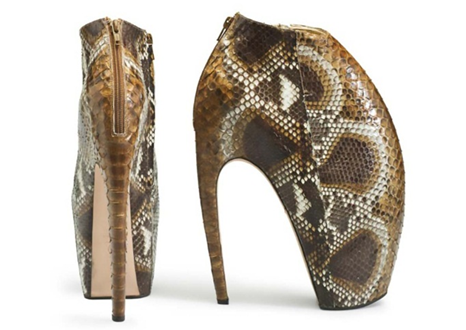 Назовите автора (дизайнера) модели обуви, представленной на иллюстрации:А. Коби Леви Б. Вивиьен ВествудВ. Александр МаккуинГ. Маноло Бланник2. Кто проводил первую рекламную компанию Феррагамо и создал знаменитый логотип?	А. Пабло Пикассо	Б. Пит Мондриан	В. Энди Уорхол	Г. Лючио Венна3. Что изображено на логотипе  модного дома Vivienne Westwood?А. Булавка и книга 	Б. Лев и крест 	В. Королевская держава и кольца сатурна 	Г. Силуэт человека4. В каком году было создано маленькое черное платье?	А.1919	Б.1922	В.1924Г.19265. Название первого магазина  PradaА. Fratelli PradaБ. Sorelle PradaВ. Сose meraviglioseГ. PerfettamenteВариант 2 (несколько заданий из варианта)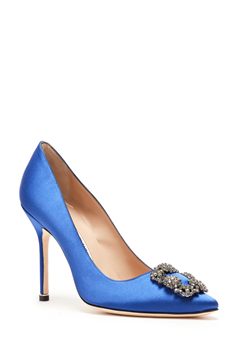 1.Назовите автора (дизайнера) модели обуви, представленной на иллюстрации:А. Коко Шанель Б.Вивиьен Вествуд В. Маноло Бланик Г. Александр Маккуин2. Официальная дата основания бренда Salvatore Ferragamo?А. 1933	В. 1898	В. 1928	Г. 19503. Первое название магазина В. Вествуд и М. Макларена?А.Sex	Б.World’s End	В.Too fast to live too young to die	Г.Let it rock4. Автором коллекций дома моды «Диор» в конце 1980-х-начале 1990-х гг. был: А. Дж. ВерсачеБ. Дж. АрманиВ. Дж. ФерреГ. Р. Джильи 6.5. В каком году были выпущены духи «Chanel №5»?	А.1921	Б.1932В.1925Г.1936……Форма промежуточной аттестацииКритерии оцениванияШкалы оцениванияШкалы оцениванияШкалы оцениванияНаименование оценочного средстваКритерии оценивания100-балльная системаПятибалльная системаПятибалльная системаЭкзамен:компьютерное тестированиеЗа выполнение каждого тестового задания испытуемому выставляются баллы.Номинальная шкала предполагает, что за правильный ответ к каждому заданию выставляется один балл, за неправильный — ноль. В соответствии с номинальной шкалой, оценивается всё задание в целом, а не какая-либо из его частей.«2» - равно или менее 40%«3» - 41% - 64%«4» - 65% - 84%«5» - 85% - 100%585% - 100%Экзамен:компьютерное тестированиеЗа выполнение каждого тестового задания испытуемому выставляются баллы.Номинальная шкала предполагает, что за правильный ответ к каждому заданию выставляется один балл, за неправильный — ноль. В соответствии с номинальной шкалой, оценивается всё задание в целом, а не какая-либо из его частей.«2» - равно или менее 40%«3» - 41% - 64%«4» - 65% - 84%«5» - 85% - 100%465% - 84%Экзамен:компьютерное тестированиеЗа выполнение каждого тестового задания испытуемому выставляются баллы.Номинальная шкала предполагает, что за правильный ответ к каждому заданию выставляется один балл, за неправильный — ноль. В соответствии с номинальной шкалой, оценивается всё задание в целом, а не какая-либо из его частей.«2» - равно или менее 40%«3» - 41% - 64%«4» - 65% - 84%«5» - 85% - 100%341% - 64%Экзамен:компьютерное тестированиеЗа выполнение каждого тестового задания испытуемому выставляются баллы.Номинальная шкала предполагает, что за правильный ответ к каждому заданию выставляется один балл, за неправильный — ноль. В соответствии с номинальной шкалой, оценивается всё задание в целом, а не какая-либо из его частей.«2» - равно или менее 40%«3» - 41% - 64%«4» - 65% - 84%«5» - 85% - 100%240% и менее 40%Экзамен:в устной форме по билетамОбучающийся:демонстрирует знания отличающиеся глубиной и содержательностью, дает полный исчерпывающий ответ, как на основные вопросы билета, так и на дополнительные;свободно владеет научными понятиями, ведет диалог и вступает в научную дискуссию;способен к интеграции знаний по определенной теме, структурированию ответа, к анализу положений существующих теорий, научных школ, направлений по вопросу билета;логично и доказательно раскрывает проблему, предложенную в билете;свободно выполняет практические задания повышенной сложности, предусмотренные программой, демонстрирует системную работу с основной и дополнительной литературой.Ответ не содержит фактических ошибок и характеризуется глубиной, полнотой, уверенностью суждений, иллюстрируется примерами, в том числе из собственной практики.55Экзамен:в устной форме по билетамОбучающийся:показывает достаточное знание учебного материала, но допускает несущественные фактические ошибки, которые способен исправить самостоятельно, благодаря наводящему вопросу;недостаточно раскрыта проблема по одному из вопросов билета;недостаточно логично построено изложение вопроса;успешно выполняет предусмотренные в программе практические задания средней сложности, активно работает с основной литературой,демонстрирует, в целом, системный подход к решению практических задач, к самостоятельному пополнению и обновлению знаний в ходе дальнейшей учебной работы и профессиональной деятельности. В ответе раскрыто, в основном, содержание билета, имеются неточности при ответе на дополнительные вопросы.44Экзамен:в устной форме по билетамОбучающийся:показывает знания фрагментарного характера, которые отличаются поверхностностью и малой содержательностью, допускает фактические грубые ошибки;не может обосновать закономерности и принципы, объяснить факты, нарушена логика изложения, отсутствует осмысленность представляемого материала, представления о межпредметных связях слабые;справляется с выполнением практических заданий, предусмотренных программой, знаком с основной литературой, рекомендованной программой, допускает погрешности и ошибки при теоретических ответах и в ходе практической работы.Содержание билета раскрыто слабо, имеются неточности при ответе на основные и дополнительные вопросы билета, ответ носит репродуктивный характер. Неуверенно, с большими затруднениями решает практические задачи или не справляется с ними самостоятельно.33Экзамен:в устной форме по билетамНАПРИМЕР:Обучающийся, обнаруживает существенные пробелы в знаниях основного учебного материала, допускает принципиальные ошибки в выполнении предусмотренных программой практических заданий. На большую часть дополнительных вопросов по содержанию экзамена затрудняется дать ответ или не дает верных ответов.22Форма контроля100-балльная система Пятибалльная системаТекущий контроль: - устный опрос2 – 5 или зачтено/не зачтено- тестирование2 – 5 или зачтено/не зачтеноИтого за семестр экзаменотличнохорошоудовлетворительнонеудовлетворительноНаименование учебных аудиторий, лабораторий, мастерских, библиотек, спортзалов, помещений для хранения и профилактического обслуживания учебного оборудования и т.п.Оснащенность учебных аудиторий, лабораторий, мастерских, библиотек, спортивных залов, помещений для хранения и профилактического обслуживания учебного оборудования и т.п.119071, г. Москва, Малый Калужский переулок, дом 1119071, г. Москва, Малый Калужский переулок, дом 1аудитории для проведения занятий лекционного типакомплект учебной мебели, технические средства обучения, служащие для представления учебной информации большой аудитории: ноутбук;проектораудитории для проведения лабораторных занятий, занятий по практической подготовке, групповых и индивидуальных консультаций, текущего контроля и промежуточной аттестациикомплект учебной мебели, технические средства обучения, служащие для представления учебной информации большой аудитории: ноутбук,проектордоска меловая; технические средства обучения, служащие для представления учебной информации большой аудиторииПомещения для самостоятельной работы обучающихсяОснащенность помещений для самостоятельной работы обучающихсячитальный зал библиотеки:компьютерная техника;
подключение к сети «Интернет»Необходимое оборудованиеПараметрыТехнические требованияПерсональный компьютер/ ноутбук/планшет,камера,микрофон, динамики, доступ в сеть ИнтернетВеб-браузерВерсия программного обеспечения не ниже: Chrome 72, Opera 59, Firefox 66, Edge 79, Яндекс.Браузер 19.3Персональный компьютер/ ноутбук/планшет,камера,микрофон, динамики, доступ в сеть ИнтернетОперационная системаВерсия программного обеспечения не ниже: Windows 7, macOS 10.12 «Sierra», LinuxПерсональный компьютер/ ноутбук/планшет,камера,микрофон, динамики, доступ в сеть ИнтернетВеб-камера640х480, 15 кадров/сПерсональный компьютер/ ноутбук/планшет,камера,микрофон, динамики, доступ в сеть ИнтернетМикрофонлюбойПерсональный компьютер/ ноутбук/планшет,камера,микрофон, динамики, доступ в сеть ИнтернетДинамики (колонки или наушники)любыеПерсональный компьютер/ ноутбук/планшет,камера,микрофон, динамики, доступ в сеть ИнтернетСеть (интернет)Постоянная скорость не менее 192 кБит/с№ п/пАвтор(ы)Наименование изданияВид издания (учебник, УП, МП и др.)ИздательствоГодизданияАдрес сайта ЭБСили электронного ресурса (заполняется для изданий в электронном виде)Количество экземпляров в библиотеке Университета10.1 Основная литература, в том числе электронные издания10.1 Основная литература, в том числе электронные издания10.1 Основная литература, в том числе электронные издания10.1 Основная литература, в том числе электронные издания10.1 Основная литература, в том числе электронные издания10.1 Основная литература, в том числе электронные издания10.1 Основная литература, в том числе электронные издания10.1 Основная литература, в том числе электронные издания1Ермилова Д. Ю. История домов моды учебное пособие для вузов Москва: Издательство Юрайт 2021,включая годы более ранних изданийhttps://urait.ru/bcode/4731421002Ермилова Д. Ю. Теория моды учебное пособие для вузов Москва: Издательство Юрайт2022https://urait.ru/bcode/49328410.2 Дополнительная литература, в том числе электронные издания 10.2 Дополнительная литература, в том числе электронные издания 10.2 Дополнительная литература, в том числе электронные издания 10.2 Дополнительная литература, в том числе электронные издания 10.2 Дополнительная литература, в том числе электронные издания 10.2 Дополнительная литература, в том числе электронные издания 10.2 Дополнительная литература, в том числе электронные издания 10.2 Дополнительная литература, в том числе электронные издания 1Т.В. Козлова, Е.В. ИльичеваСтиль в костюме 20 века учебник для академического бакалавриатаМ.: МГТУ им. А.Н.Косыгина2003333 экз2А. Б. ГофманМода и люди. Новая теория моды и модного поведения. учебник для академического бакалавриатаСПб: Питер2018https://cyberleninka.ru/article/n/95-02-036-gofman-a-b-moda-i-lyudi-novaya-teoriya-mody-i-modnogo-povedeniya-m-nauka-1994-160-s10.3 Методические материалы (указания, рекомендации по освоению дисциплины (модуля) авторов РГУ им. А. Н. Косыгина)10.3 Методические материалы (указания, рекомендации по освоению дисциплины (модуля) авторов РГУ им. А. Н. Косыгина)10.3 Методические материалы (указания, рекомендации по освоению дисциплины (модуля) авторов РГУ им. А. Н. Косыгина)10.3 Методические материалы (указания, рекомендации по освоению дисциплины (модуля) авторов РГУ им. А. Н. Косыгина)10.3 Методические материалы (указания, рекомендации по освоению дисциплины (модуля) авторов РГУ им. А. Н. Косыгина)10.3 Методические материалы (указания, рекомендации по освоению дисциплины (модуля) авторов РГУ им. А. Н. Косыгина)10.3 Методические материалы (указания, рекомендации по освоению дисциплины (модуля) авторов РГУ им. А. Н. Косыгина)10.3 Методические материалы (указания, рекомендации по освоению дисциплины (модуля) авторов РГУ им. А. Н. Косыгина)1Е. А. Рябова, Е. С. Рыкова, В.А. Фукин. Выявление исторических прототипов современной моды в обуви и закономерностей ее развития Учебное пособиеМ.:МГУДТ2011http://znanium.com/catalog/product/462119локальная сеть университета2Рыкова Е.С., Бурова М.Д.Роль и место фэшн-иллюстрации в проектировании коллекции обуви и аксессуаров (часть 1. иллюстрация. обувь)   Учебное пособие Редакционно-издательский отдел ФГБОУ ВО «РГУ им. А.Н. Косыгина»2021ЭИОС3Рыкова Е.С., Бурова М.Д.Роль и место фэшн-иллюстрации в проектировании коллекции обуви и аксессуаров (часть 2. иллюстрация. аксессуары)  Учебное пособие Редакционно-издательский отдел ФГБОУ ВО «РГУ им. А.Н. Косыгина»2021ЭИОС№ ппЭлектронные учебные издания, электронные образовательные ресурсыЭБС «Лань» http://www.e.lanbook.com/«Znanium.com» научно-издательского центра «Инфра-М»http://znanium.com/ Электронные издания «РГУ им. А.Н. Косыгина» на платформе ЭБС «Znanium.com» http://znanium.com/ООО «Электронное издательство ЮРАЙТ» https://urait.ru/ООО НЭБ https://www.elibrary.ru/Профессиональные базы данных, информационные справочные системыhttp://www.gks.ru/wps/wcm/connect/rosstat_main/rosstat/ru/statistics/databases/ -   базы данных на Едином Интернет-портале Росстата;http://inion.ru/resources/bazy-dannykh-inion-ran/ -   библиографические базы данных ИНИОН РАН по социальным и гуманитарным наукам;http://www.scopus.com/ - реферативная база данных Scopus – международная универсальная реферативная база данных;http://elibrary.ru/defaultx.asp -   крупнейший российский информационный портал электронных журналов и баз данных по всем отраслям наук;http://arxiv.org — база данных полнотекстовых электронных публикаций научных статей по физике, математике, информатике;http://www.garant.ru/ - Справочно-правовая система (СПС)  «Гарант», комплексная правовая поддержка пользователей по законодательству Российской Федерации;и т.д.№п/пПрограммное обеспечениеРеквизиты подтверждающего документа/ Свободно распространяемоеWindows 10 Pro, MS Office 2019  контракт № 18-ЭА-44-19 от 20.05.2019PrototypingSketchUp: 3D modeling for everyoneконтракт № 18-ЭА-44-19 от 20.05.2019V-Ray для 3Ds Max  контракт № 18-ЭА-44-19 от 20.05.2019NeuroSolutions  контракт № 18-ЭА-44-19 от 20.05.2019Wolfram Mathematica  контракт № 18-ЭА-44-19 от 20.05.2019Microsoft Visual Studio  контракт № 18-ЭА-44-19 от 20.05.2019CorelDRAW Graphics Suite 2018  контракт № 18-ЭА-44-19 от 20.05.2019Mathcad контракт № 18-ЭА-44-19 от 20.05.2019Matlab+Simulink контракт № 18-ЭА-44-19 от 20.05.2019.Adobe Creative Cloud  2018 all Apps (Photoshop, Lightroom, Illustrator, InDesign, XD, Premiere Pro, Acrobat Pro, Lightroom Classic,  Bridge, Spark, Media Encoder, InCopy, Story Plus, Muse  и др.) контракт № 18-ЭА-44-19 от 20.05.2019SolidWorksконтракт № 18-ЭА-44-19 от 20.05.2019Rhinocerosконтракт № 18-ЭА-44-19 от 20.05.2019Simplify 3Dконтракт № 18-ЭА-44-19 от 20.05.2019FontLаb VI Academicконтракт № 18-ЭА-44-19 от 20.05.2019Pinnacle Studio 18 Ultimateконтракт № 18-ЭА-44-19 от 20.05.2019КОМПАС-3d-V 18контракт № 17-ЭА-44-19 от 14.05.2019Project Expert 7 Standartконтракт № 17-ЭА-44-19 от 14.05.2019Альт-Финансыконтракт № 17-ЭА-44-19 от 14.05.2019Альт-Инвест контракт № 17-ЭА-44-19 от 14.05.2019Программа для подготовки тестов Indigoконтракт № 17-ЭА-44-19 от 14.05.2019Диалог NIBELUNGконтракт № 17-ЭА-44-19 от 14.05.2019Windows 10 Pro, MS Office 2019  контракт 85-ЭА-44-20 от 28.12.2020Adobe Creative Cloud for enterprise All Apps ALL Multiple Platforms Multi European Languages Enterprise Licensing Subscription Newконтракт № 60-ЭА-44-21 от 10.12.2021Mathcad Education - University Edition Subscriptionконтракт № 60-ЭА-44-21 от 10.12.2021CorelDRAW Graphics Suite 2021 Education License (Windows)контракт № 60-ЭА-44-21 от 10.12.2021Mathematica Standard Bundled List Price with Serviceконтракт № 60-ЭА-44-21 от 10.12.2021Network Server Standard  Bundled List Price with Serviceконтракт № 60-ЭА-44-21 от 10.12.2021Office Pro Plus 2021 Russian OLV NL Acad AP LTSCконтракт № 60-ЭА-44-21 от 10.12.2021Microsoft Windows 11 Proконтракт № 60-ЭА-44-21 от 10.12.2021№ ппгод обновления РПДхарактер изменений/обновлений с указанием разделаномер протокола и дата заседания кафедры